Byzantine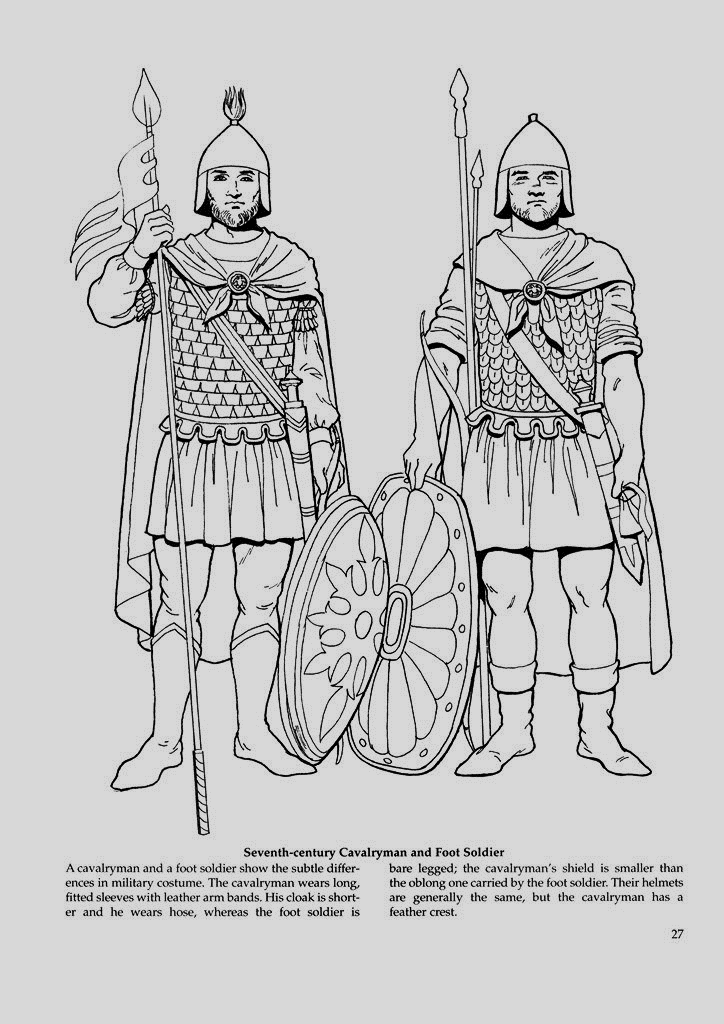 ByzantineByzantine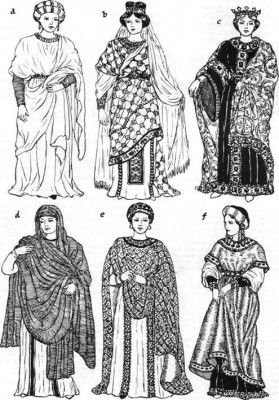 ByzantineByzantineByzantine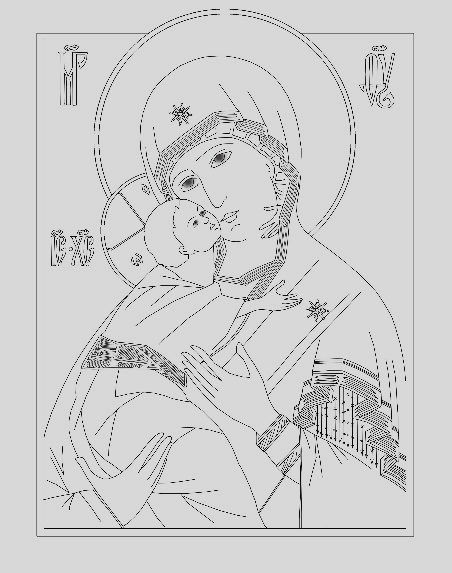 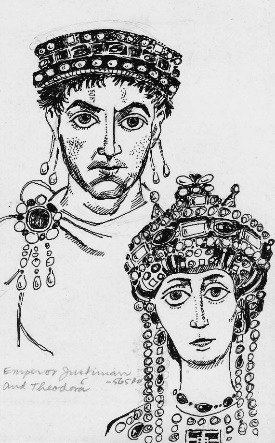 Byzantine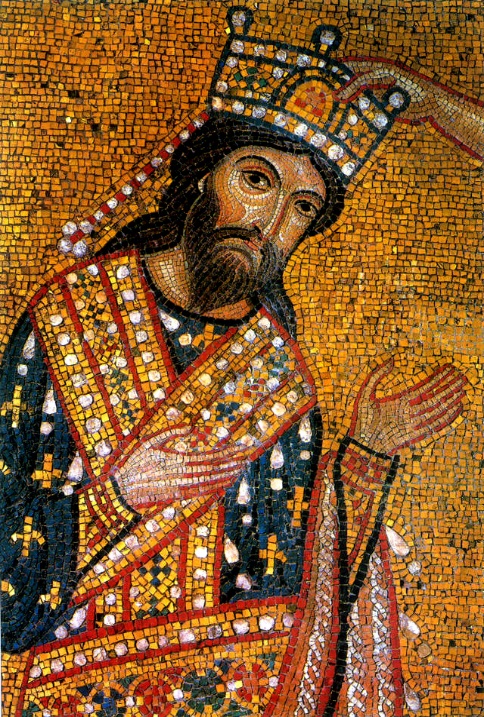 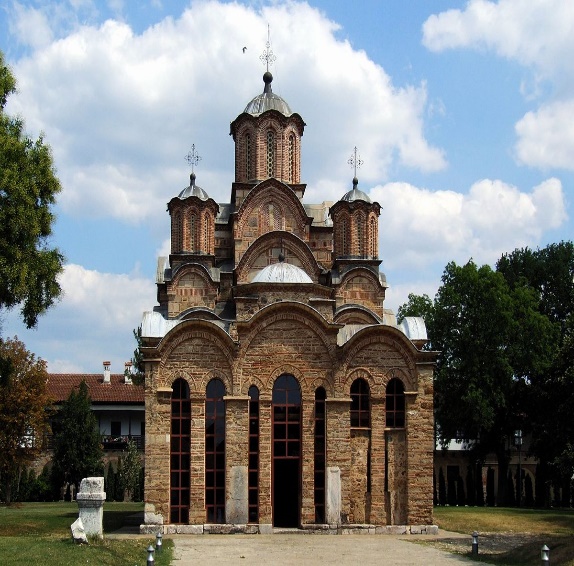 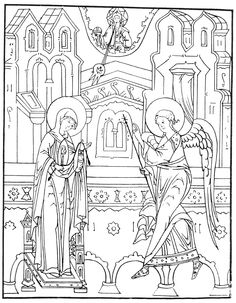 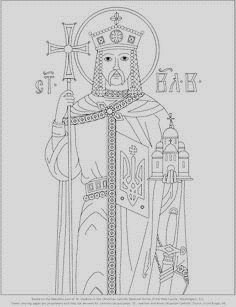 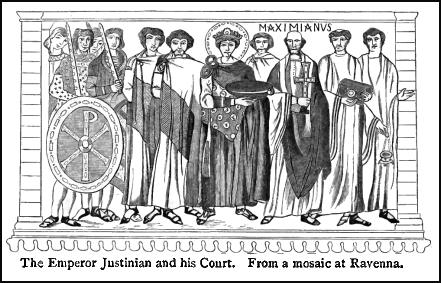 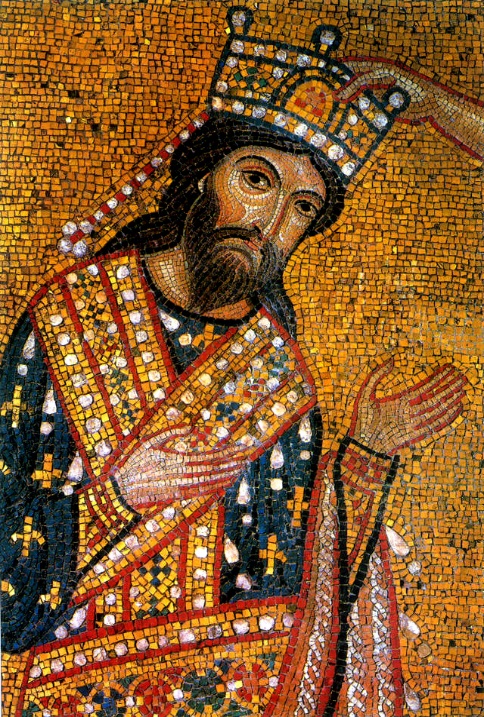 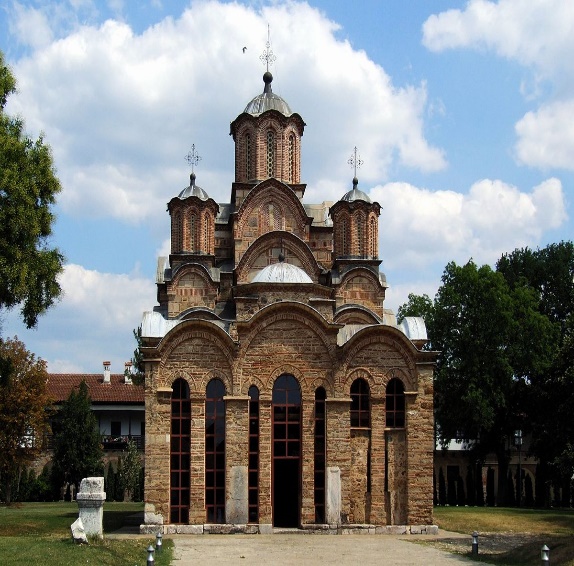 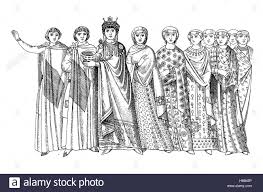 